ZADANIA DLA GRUPY „Bursztynki” 30.03.2020r. /PONIEDZIAŁEK/Kosmonauta, także astronauta – osoba odbywająca loty kosmiczne lub przygotowywana do odbywania takich lotów. Termin astronauta jest spójny z większością terminów związanych z badaniem przestrzeni kosmicznej z przedrostkiem astro, z kolei określenie kosmonauta oddaje cel podróży.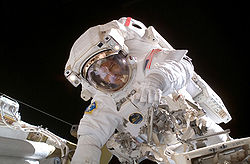 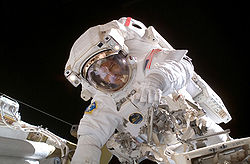 Pierwszym kosmonautą był Rosjanin Jurij Gagarin (lot 12 kwietnia 1961 statkiem kosmicznym Wostok 1), który wykonał lot orbitalny.Pierwszym (i jak dotąd jedynym) polskim kosmonautą jest Mirosław Hermaszewski (27 czerwca-5 lipca 1978).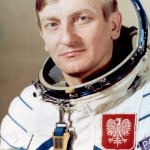 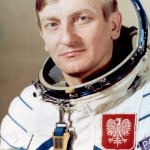 Pierwszym człowiekiem na Księżycu i zarazem pierwszym człowiekiem na powierzchni innego ciała niebieskiego był Neil Armstrong (lipiec 1969).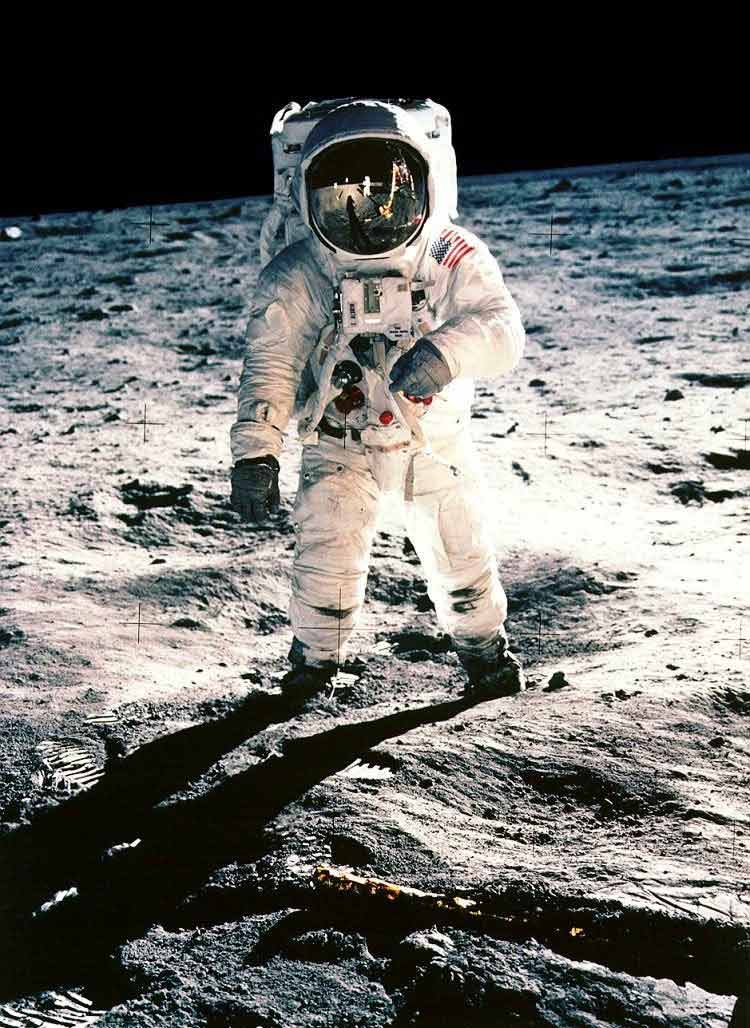 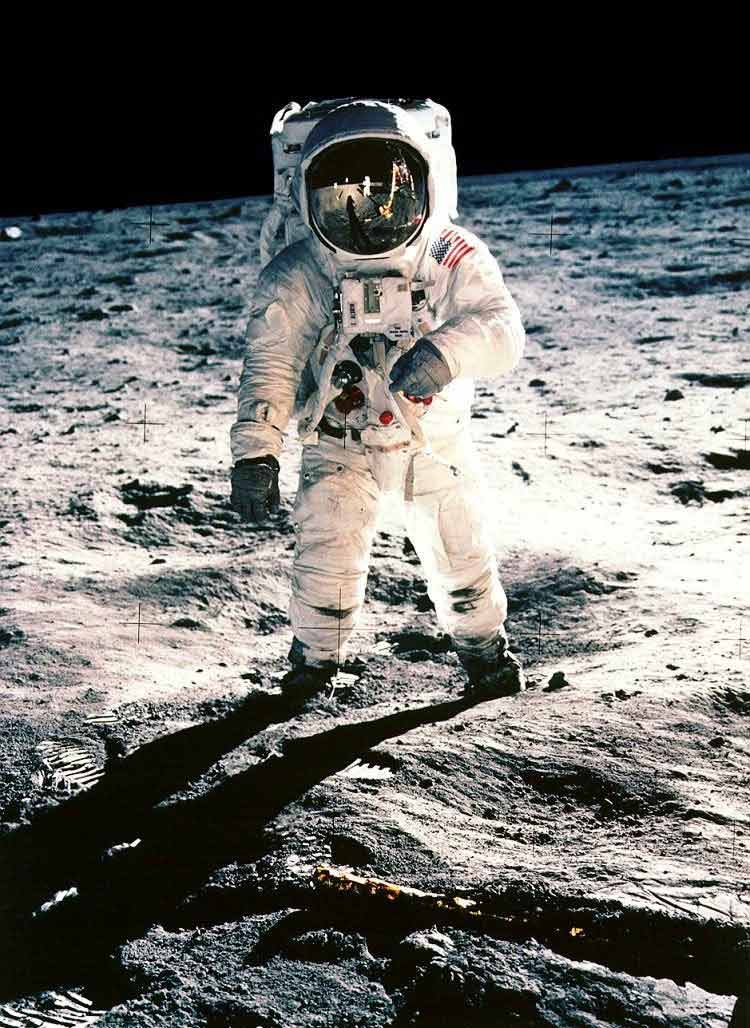 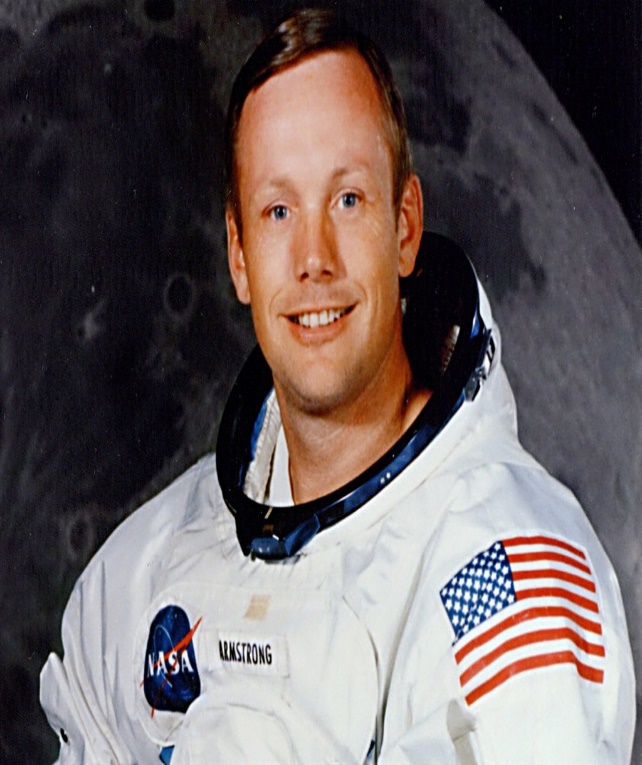 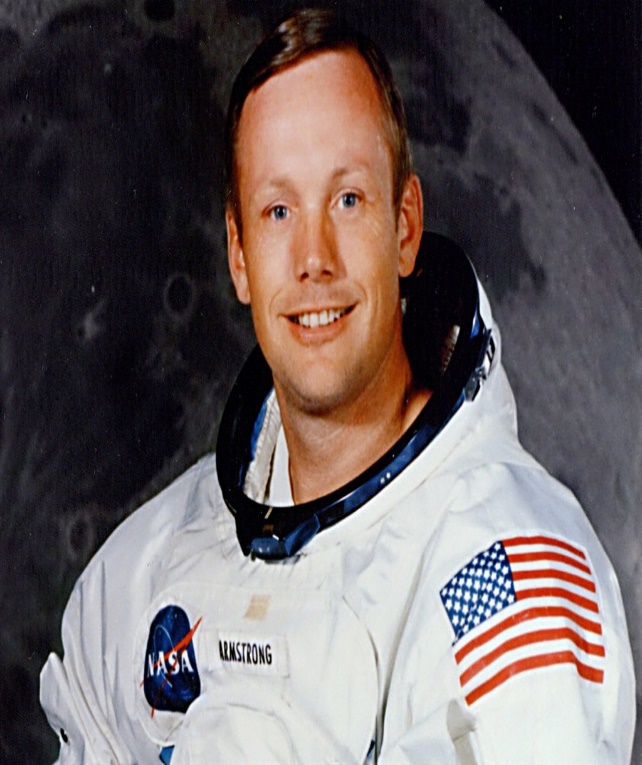 2. Naucz ufoludka – zabawa pantomimiczna, wdrażająca do stosowania zdrowych nawyków higienicznych i dbania o czystość. Dziecko występuje wraz z rodzicem. Jedno pokazuje za pomocą gestów wybraną czynność higieniczną, drugie to ufoludek, który musi odgadnąć, nazwać i powtórzyć czynność (kąpanie się, mycie zębów, głowy, rąk, czesanie się, czyszczenie uszu, obcinanie paznokci, zakładanie ubrania, wycieranie nosa, pranie, wycieranie kurzu, zamiatanie).3.Wesołe ufoludki – lepienie z plasteliny. Dzieci lepią ufoludki według własnego pomysłu. Starają się tworzyć i doklejać drobne elementy (oczy, uszy). Mogą w pracy wykorzystać guziki, koraliki, piórka, wykałaczki, pociętą kolorową słomkę do napojów. Gotowe prace ustawiają na postumencie z odwróconej do góry dnem nakrętki od słoika. Środki dydaktyczne: plastelina, guziki, koraliki, piórka, wykałaczki, słomki do napojów, nakrętki do słoików4. Karta pracy: Zał.nr 1 – łamigłówki 30.03.2020r.Źródło: wikipedia.org; chomikuj.pl; Dzieciaki w akcji - Nowa Era